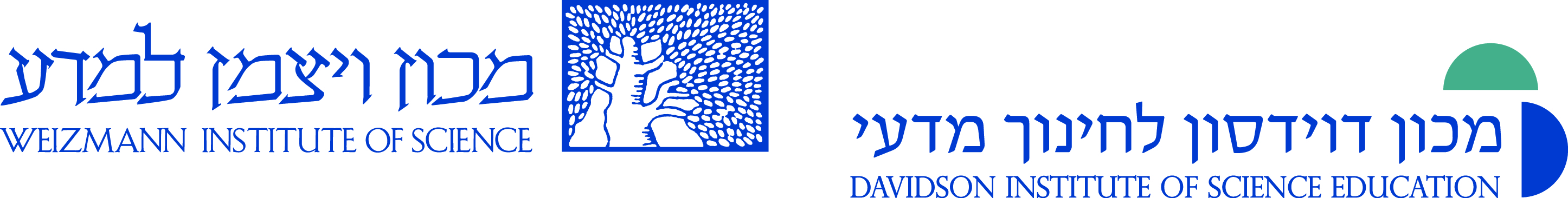 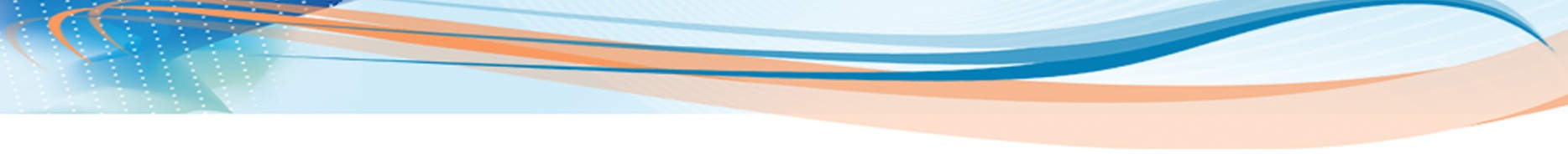 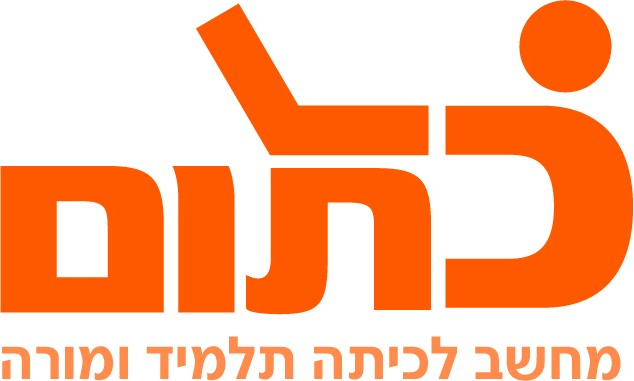 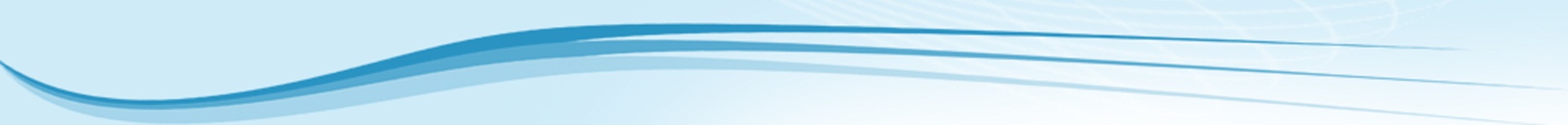 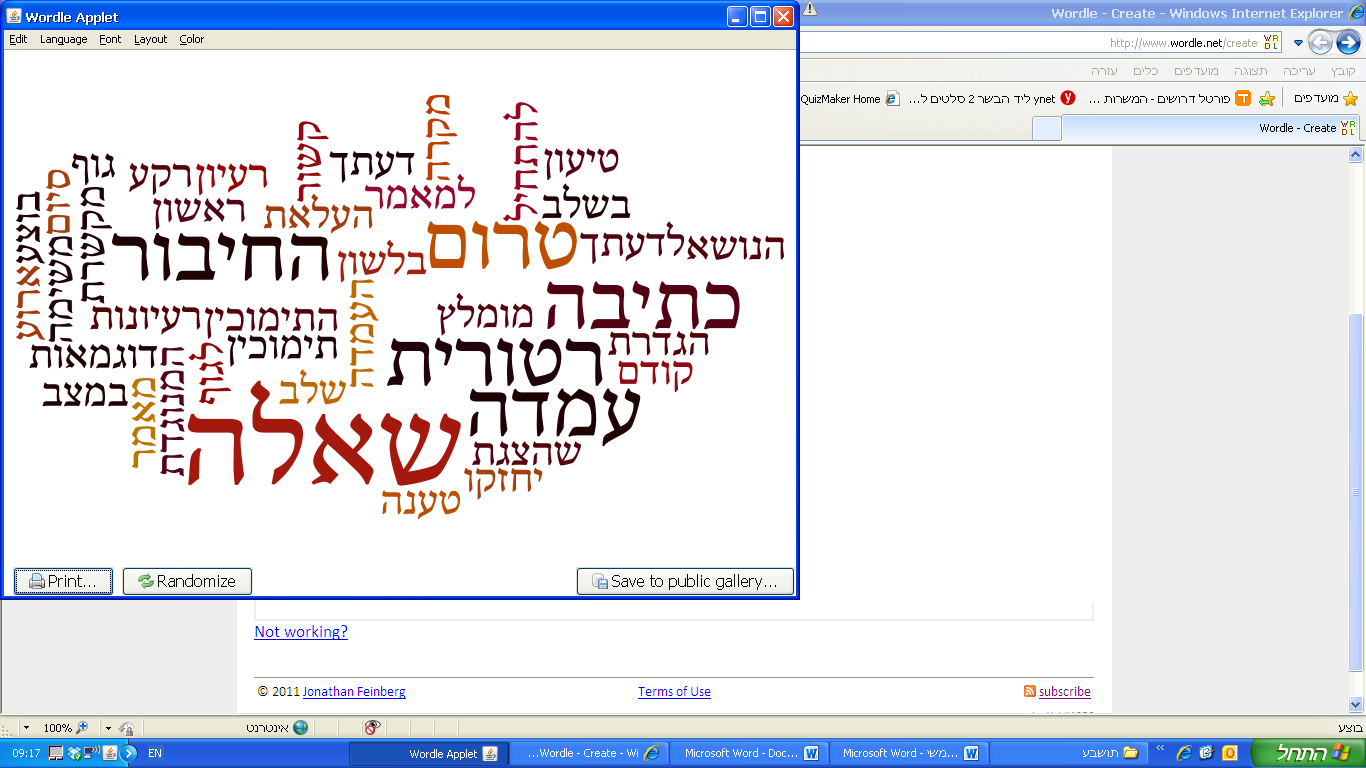 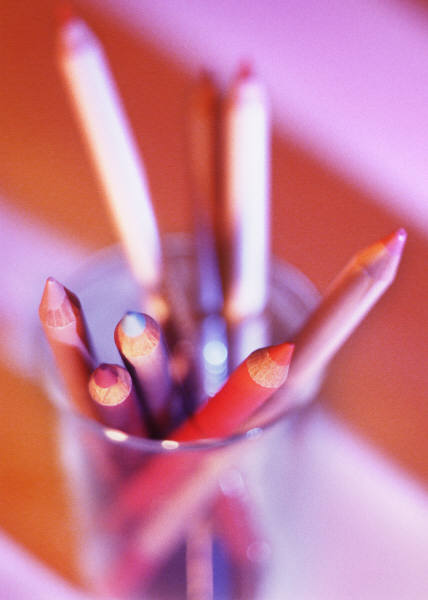 העלאת רעיונות, דוגמאות, תימוכין לגוף החיבורלאור כל הנקודות שהעלית בסעיפים הקודמים כתבי עמדתך:
שלב שני: מבנה החיבורשימי לב:
מומלץ להתחיל עם העמדה המנוגדת לדעתך במצב זה התימוכין שהצגת קודם יחזקו את דעתךגוף החיבור – בוצע בשלב טרום כתיבהשם ביה"ס, רשות:אולפנה אשדודשם המורה:זהבה שבתשם המדריכה: יהודית שוורץשם הפעילות:מאמר טיעון